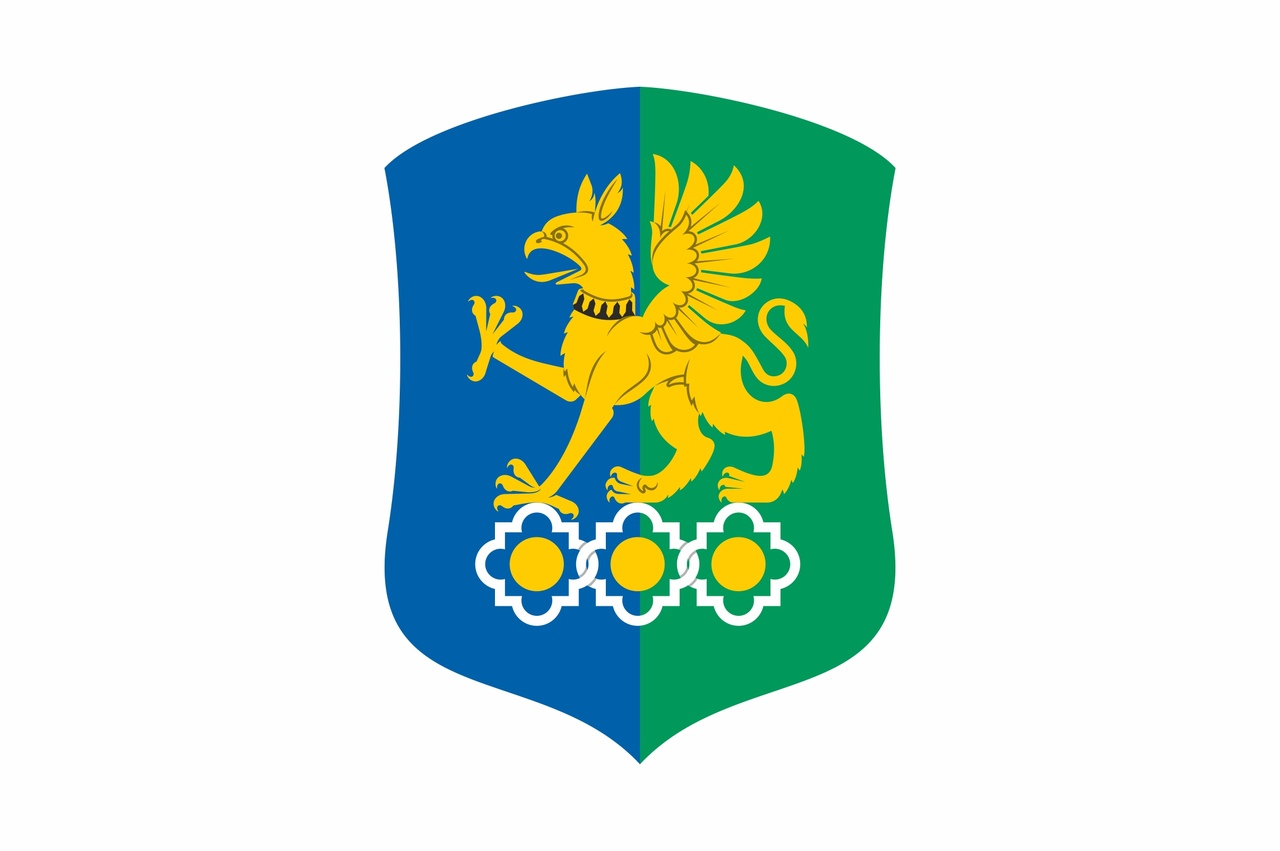 Уральский государственный экономический университетЗаявление на участие в программе академической мобильностиУровень знания русского                   Beginner      A1-A2      B1      B2      C1ФамилияФотоИмяФотоДата рожденияФотоПолФотоАдрес ФотоИндекс, город, странаФотоТелефонE-mail: Направляющий университет ФакультетНаправление и год обучения Контактное лицоДругие языкиBeginnerA1-A2B1B2C1